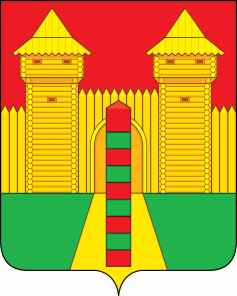 АДМИНИСТРАЦИЯ  МУНИЦИПАЛЬНОГО  ОБРАЗОВАНИЯ «ШУМЯЧСКИЙ   РАЙОН» СМОЛЕНСКОЙ  ОБЛАСТИПОСТАНОВЛЕНИЕот 20.12.2022г.  № 570	         п. ШумячиСогласно постановлению Администрации муниципального образования «Шумячский район» Смоленской области от 07.11.2016 г. № 759 «О назначении приемному родителю О.В. Агеевой выплаты вознаграждения, причитающегося приемным родителям, денежных средств на содержание приемного ребенка В.М. Агеевой, 20.12.2004 года рождения» Агеевой Оксане Вячеславне, 14.11.1973 года рождения, зарегистрированной и проживающей по адресу: ст. Понятовка, ул. Пионерская, д. 5, Шумячский район, Смоленская область, были назначены денежные средства на содержание приемного ребенка Агеевой Виктории Михайловны, 20.12.2004 года рождения, и выплата вознаграждения, причитающегося приемным родителям.20 декабря 2022 года Агеевой Виктории Михайловне исполнилось 18 лет.В соответствии с п. 3 ст. 40 Гражданского кодека Российской Федерации, Федеральным законом от 24.04.2008 г. № 48-ФЗ «Об опеке и попечительстве», областным законом от 31.01.2008 г. № 7-з «О наделении органов местного самоуправления муниципальных районов и городских округов Смоленской области государственными полномочиями по организации и осуществлению деятельности по опеке и попечительству», областного закона от 29.09.2009 г.              № 86-з «О размере вознаграждения, причитающегося приемным родителям, размере денежных средств на содержание ребенка, переданного на воспитание в приемную семью» Администрация муниципального образования «Шумячский район» Смоленской области	П О С Т А Н О В Л Я Е Т:          1. Отменить Агеевой Оксане Вячеславне, 14.11.1973 года рождения выплату денежных средств на содержание приемного ребенка Агеевой Виктории Михайловны, 20.12.2004 года рождения, и выплату вознаграждения, причитающегося приемным родителям.	2. Контроль за исполнением настоящего постановления возложить на Отдел по образованию Администрации муниципального образования «Шумячский район» Смоленской области. Глава муниципального образования«Шумячский район» Смоленской области 		                      А.Н. Васильев		О прекращении выплат ежемесячных денежных средств О.В. Агеевой на содержание несовершеннолетней В.М. Агеевой, 20.12.2004 года рождения, и выплаты вознаграждения, причитающегося приемным родителям